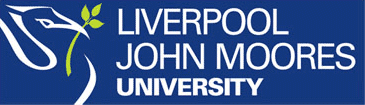 Student Information SystemLiverpool John Moores UniversityA Quick Guide to:Leave of Absence Administration – Faculty AdminVersion 2, 5th December 2013Authors: Tracey Einig Jones, Kelly Fahy and Diane TaggartSummary of ChangesIntroductionThe process of administering a Leave of Absence (also known as Student Suspension/Resumption or Intermit) from a programme of study is jointly a Student Records and Student Finance responsibility.The SIS page, ‘Student Services Centre’ should be used by staff to view and administer the whole student record in the first instance. This form gives a complete overview of the student, including personal details, active admissions, student record and student finance information. From the Student Services Centre the entire system can be accessed easily as it acts as a central point for navigation.Leave of Absence Process:Business Process StepsStudent advises LJMU of intention to suspendStudent referred to Faculty for  academic advice & referred to SAW for further guidanceStudent advised to put request in writing stating reasons for suspensionFaculty agree period of suspensionFaculty completes first part of change of circumstance formGrade of LOA  entered against modules within Grade bookStudent Admin informed by Faculty of student suspension of studyChange of circumstance form completedSystems updated – Programme status of LOA enteredChange of circumstance forms processed and returned to SLC/FacultySIS Process StepsThe steps to be followed apply only to the Faculty Admin staff. Student Admin Centre procedures can be found in the appropriate guidance documentation.Query the Student RecordNavigation: Main Menu>Campus Community>Student Services CentreEnter the student number and or first/last names to view the record.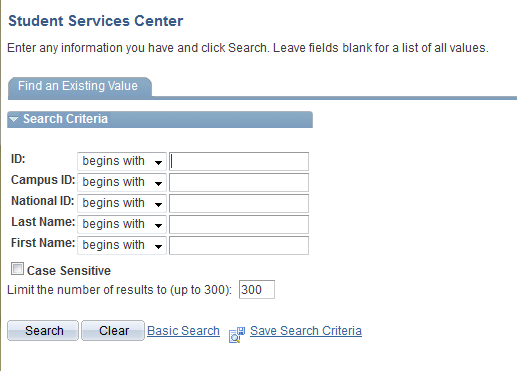 Check Negative Service IndicatorNavigation: Main Menu>Campus Community>Student Services Centre>General InfoIf the student at this stage has any remaining unpaid fees or other debt then a negative service indicator will have been applied to the student.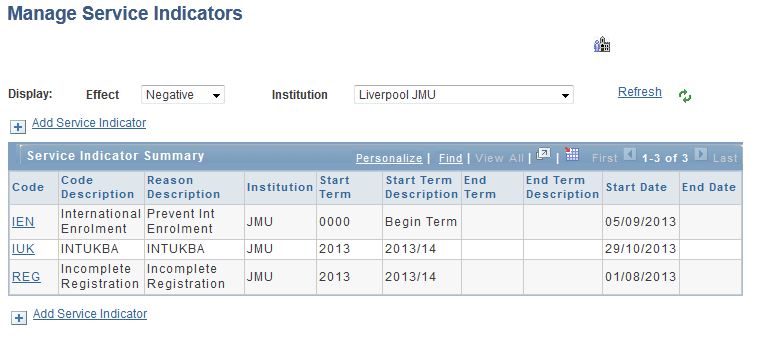 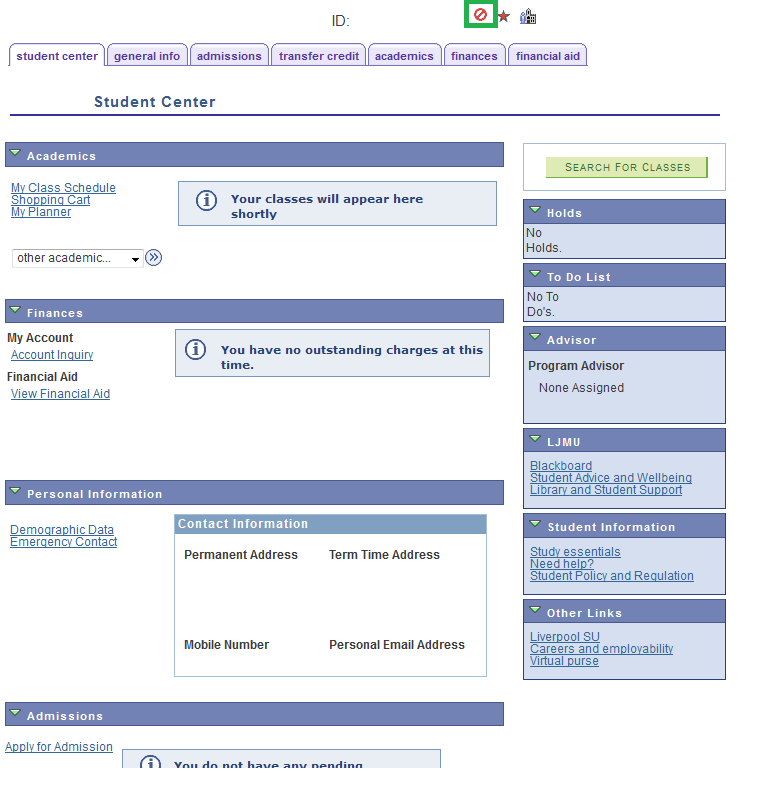 View the Student RecordNavigation: Main Menu>Campus Community>Student Services Centre>Academics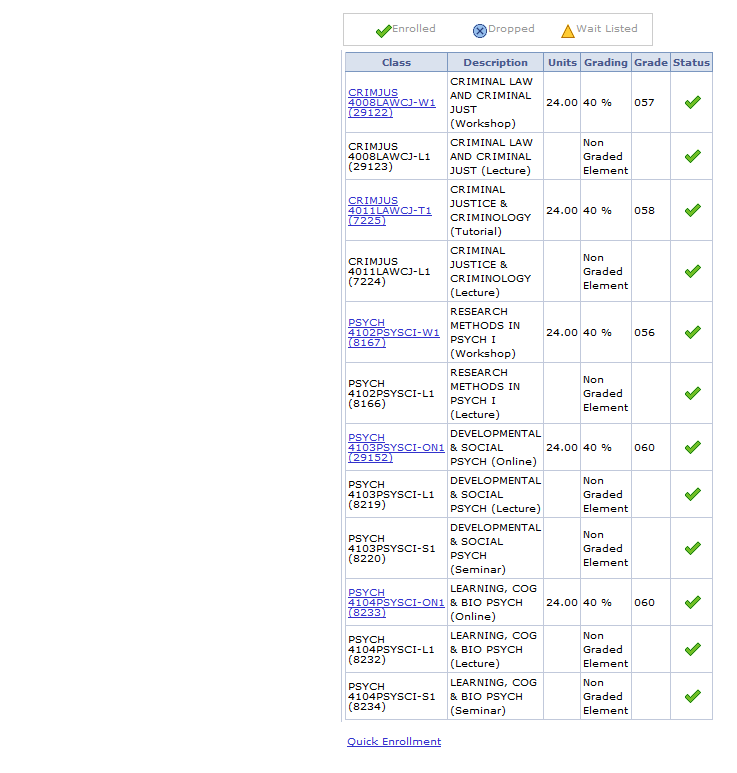 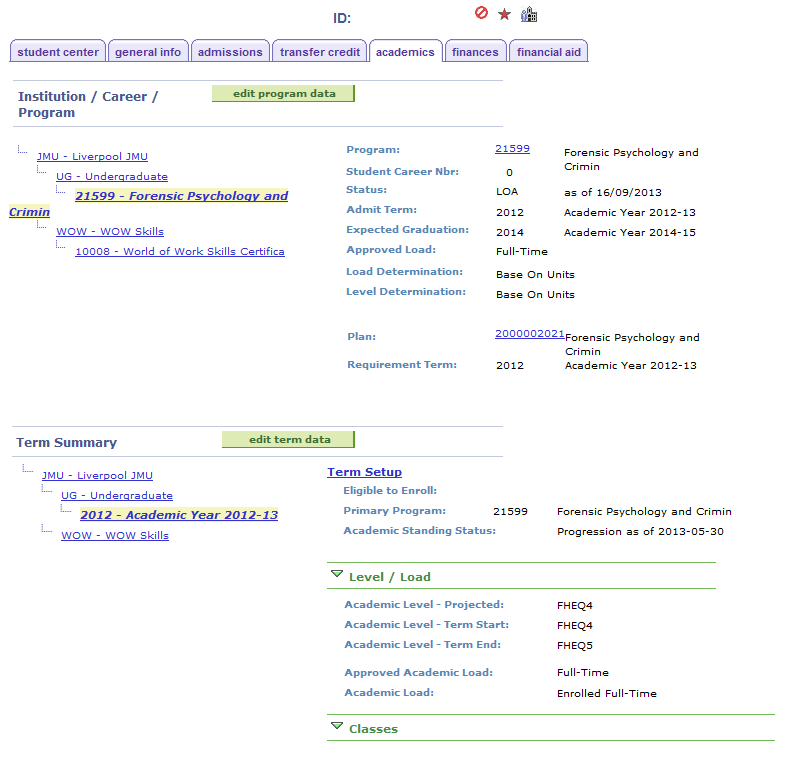 Amend the Student MarksNavigation: Main Menu>Curriculum Management>Grading>GradebookDepending on the time of year when the student suspends study will affect what should happen with both the Assignment and overall Module grades.The following table should be used for reference and further detail can be sought from the Business Support Team.For all scenarios, the Term Withdrawal and Programme Status changes from ‘Active’ > ‘LOA’ and ‘LOA’ > ‘RLOA’ will be processed by the Student Administration Centre.Scenario 1: Student Suspends at beginning of Term* – No assignment deadlines have passed so no Assignment marks are recorded.Cumulative Grade = 0Override Module Grade with = LOA gradeRun the Assessment Board Report*Note!: If modules are dropped prior to the University’s Module Deadline Date, these modules will no longer be viewable in Gradebook.On student programme status being recorded as’ LOA’ no modules should be dropped by SAC or Faculty. On ‘RLOA’ Re-enrol modules for new Term.Scenario 2: Student Suspends mid-term – Some Assignment Deadlines have passed (Module therefore is Partially completed)There are 2 sub scenarios here, each are dependent on the ‘current’ cumulative grade (generated when the Assignment marks are entered)a)Current cumulative Grade = Fail (less than required Pass mark)Override Module Grade with = LOA gradeRun the Assessment Board ReportOn student programme status being recorded as’ LOA’ no modules should be dropped by SAC or Faculty. On ‘RLOA’ re-enrol modules and roll forward existing Assignment Marksb)Current cumulative Grade = PassOverride Module Grade with = LOA gradeRun the Assessment Board ReportOn student programme status being recorded as’ LOA’ no modules should be dropped by SAC or Faculty. IF the student wishes to improve mark (Partial completion of module only): on RLOA re-enrol modules and roll forward existing Assignment Marks otherwise no re-enrol is required.Scenario 3: Student Suspends mid-term – All Assignment Deadlines have passed (Module therefore is completed).There are 2 sub scenarios here, each are dependent on the ‘current’ cumulative grade (generated when the Assignment marks are entered)a)Current cumulative Grade = Fail (less than required Pass mark)Do not use ‘LOA’ grade overrideRun the Assessment Board ReportOn student programme status being recorded as’ LOA’ no modules should be dropped by SAC or Faculty. Student has failed. Re-enrol on next attempt on return from’ RLOA’ on new Term.b) Current cumulative Grade = PassDo not use ‘LOA’ grade overrideRun the Assessment Board ReportAs Student has passed, no action requiredCalculate Suspension FeeNote: The Student Administration Centre will calculate the suspension feeSuspend the Student from the ProgrammeNavigation: Main Menu>Campus Community>Student Services Centre>AcademicsNote: The Student Administration Centre will update the students Programme/Plan status to ‘LOA’ – Leave of Absence. They will also add a further DATA row, the Effective Date of which will indicate the anticipated Return from Leave of Absence date.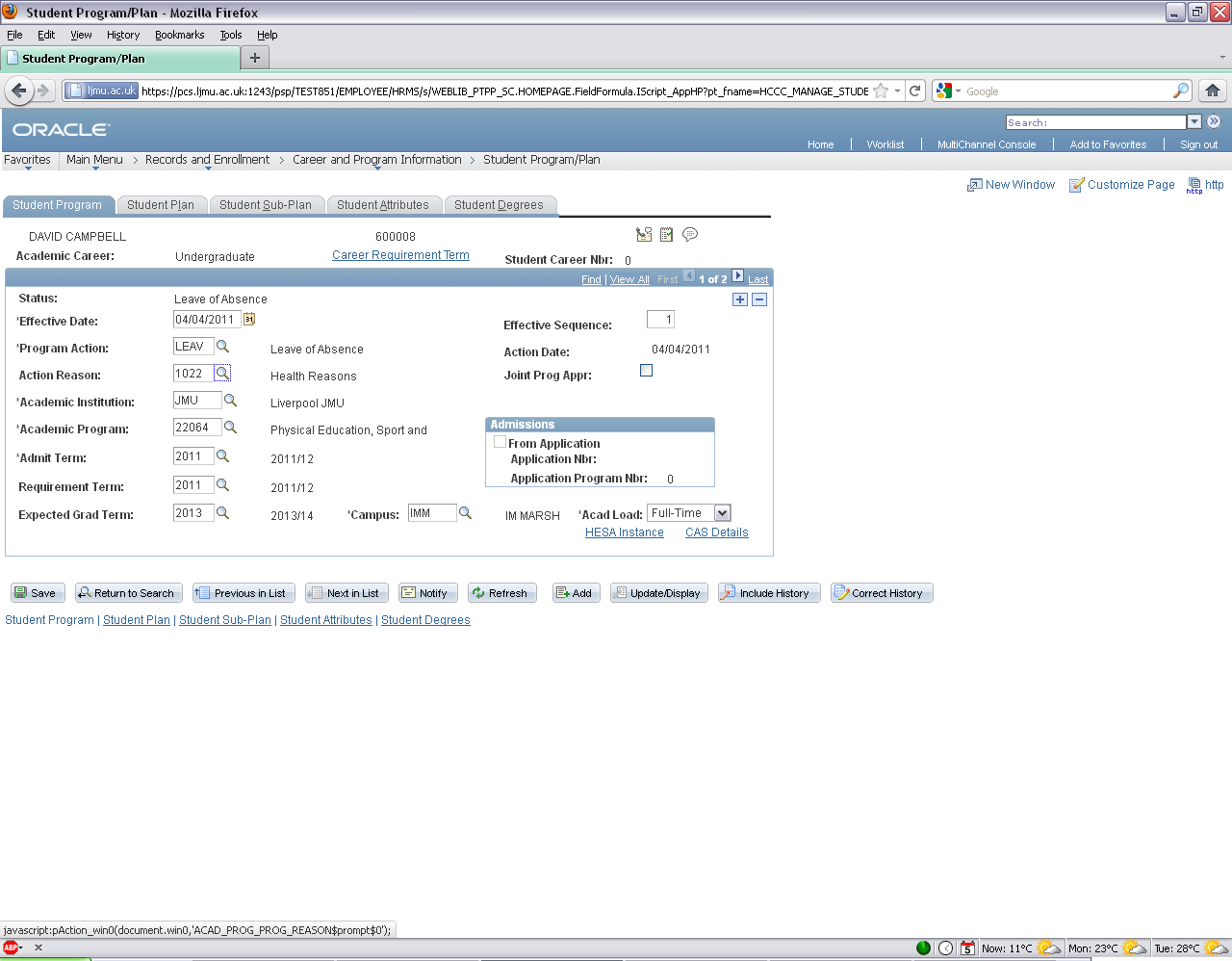 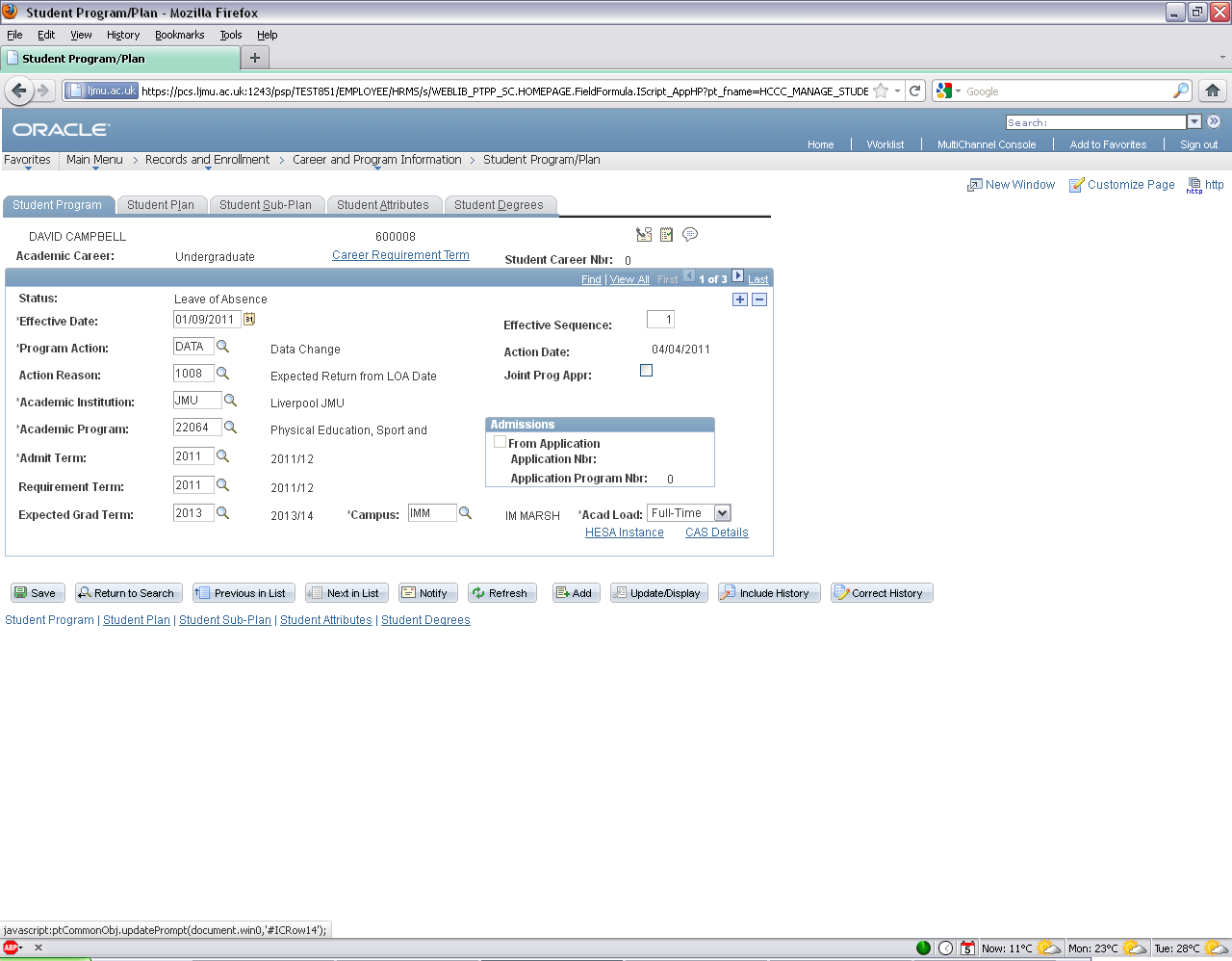 View the Suspension Form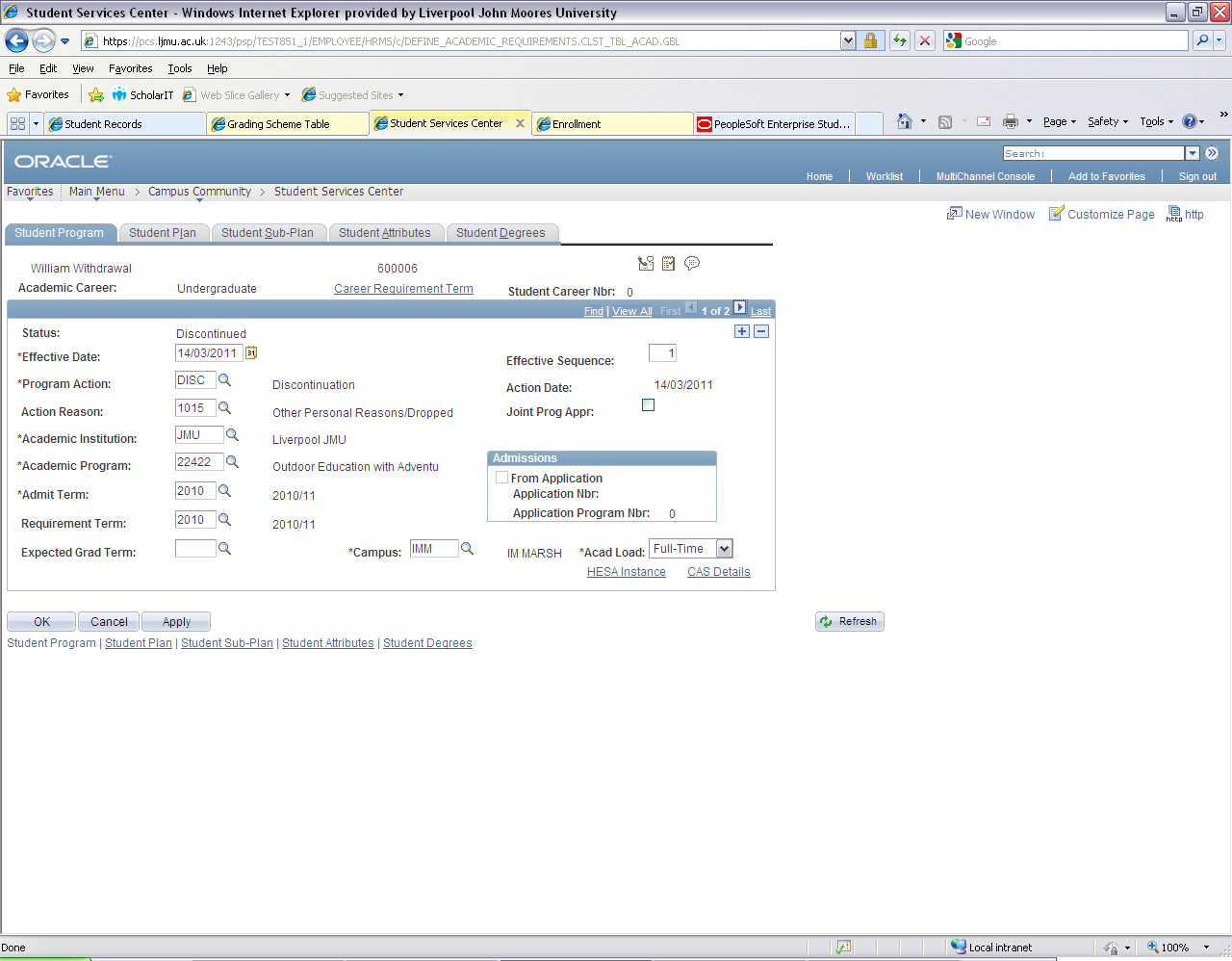 The Change of Circumstance Suspension form will be created for each suspended student overnight after the Leave of Absence programme action has been added to the student record. Users are not required to view the Change of Circumstance Suspension form as part of the process, so the steps below are for information only.Navigation: Records and Enrollment>3cs Summary>Communication SummarySearch for the student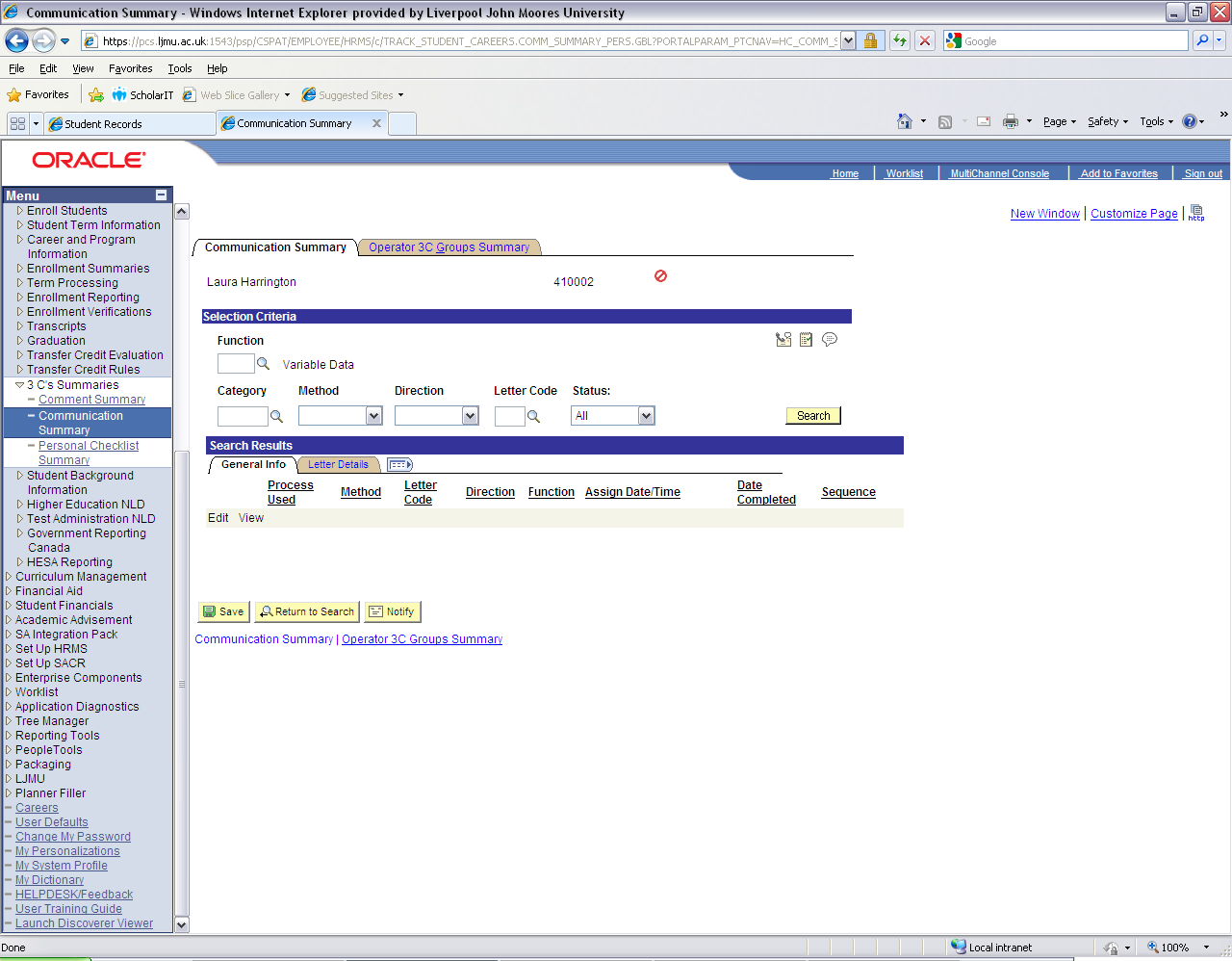 Click the Search button in the Selection Criteria. This will search for the letters that have been generated overnight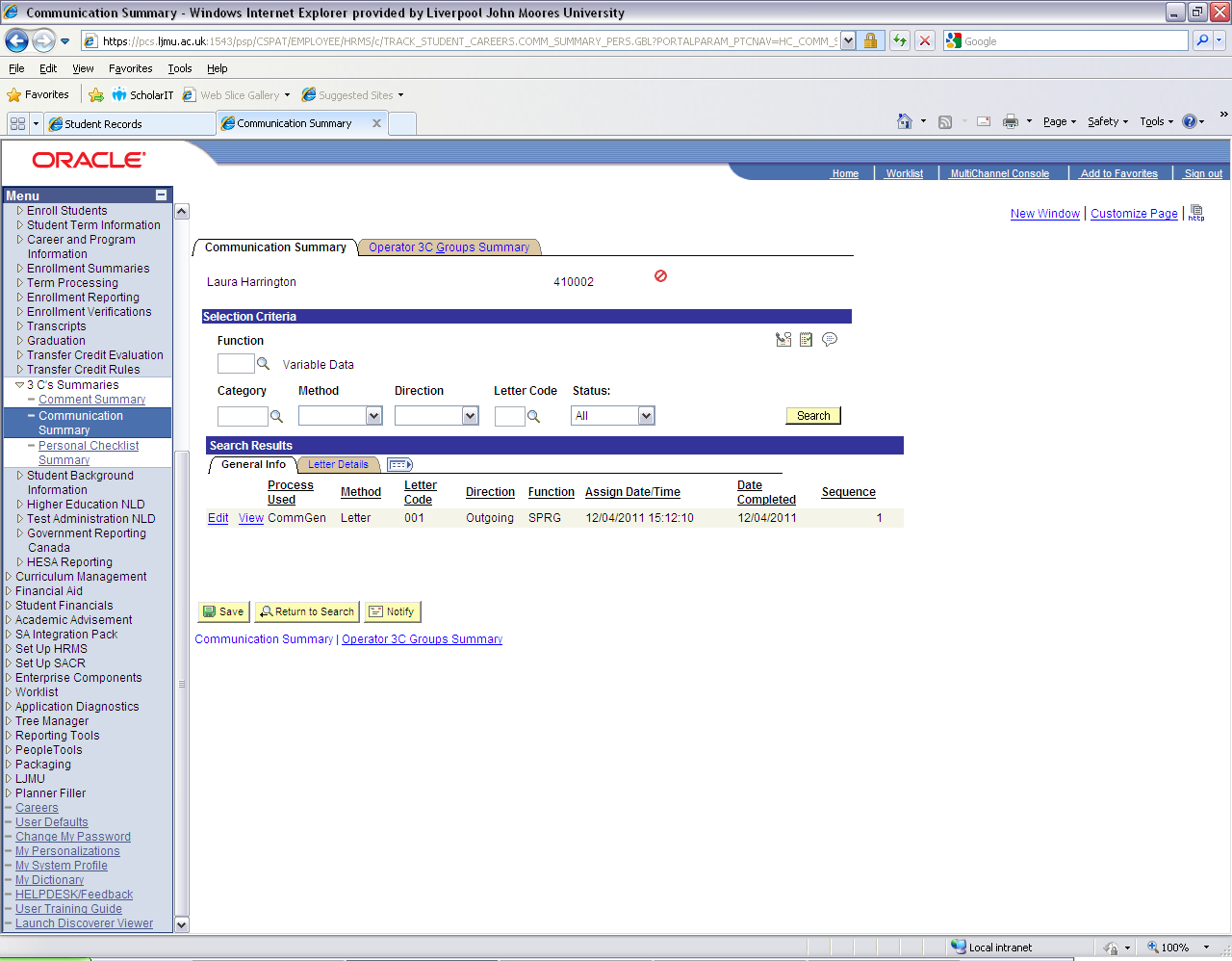 The search results will show the date that the letter process ran and completed.Click the View link. A new tab opens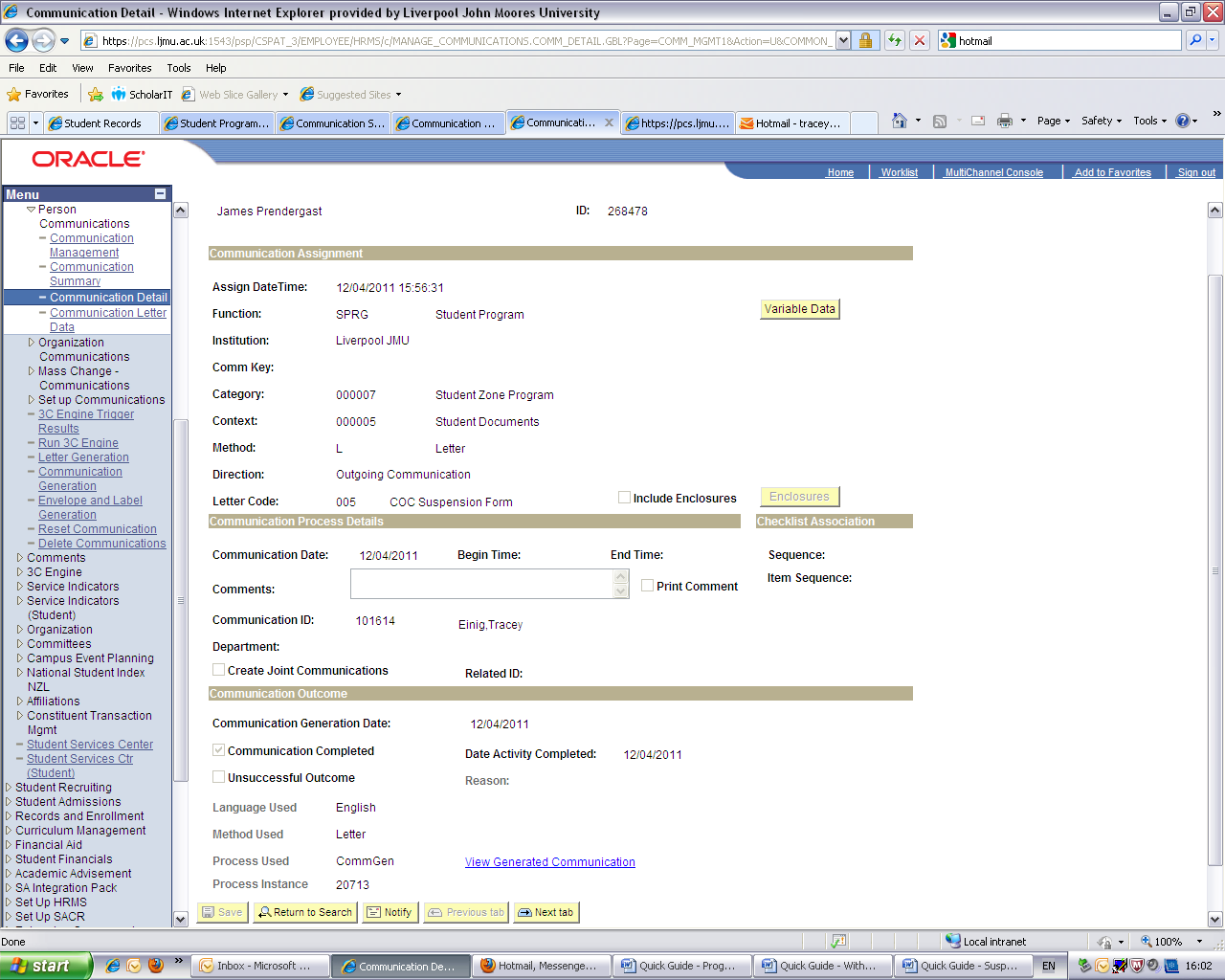 Click the  View Generated Communication link to view the Change of Circumstance – Suspension form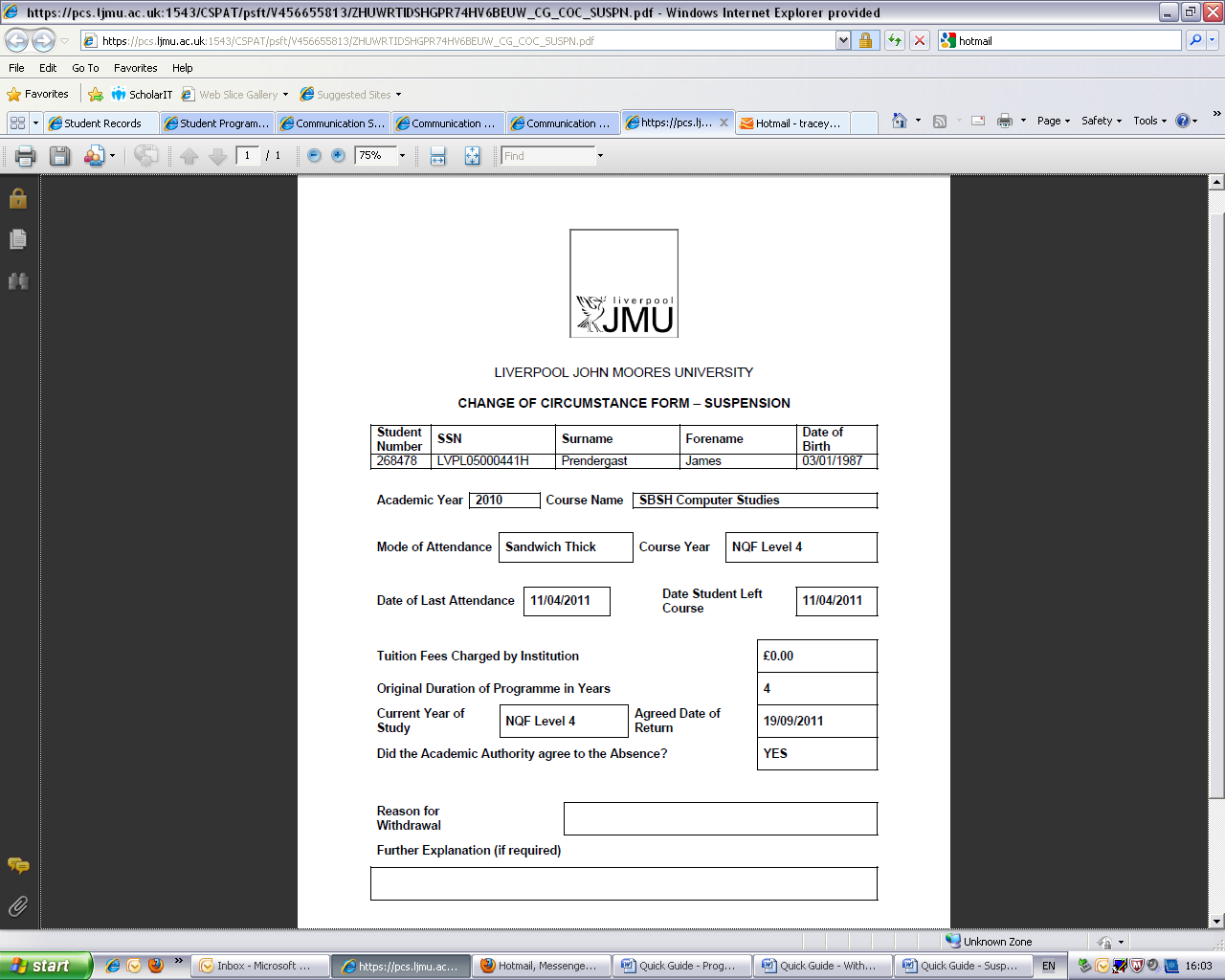 Resume the Student on the ProgrammeNavigation: Main Menu>Campus Community>Student Services Centre>AcademicsOn returning from Leave of Absence the student record needs to be reactivated and so the resumption of studies needs to be recorded. The Student Administration Centre will complete this and any fee amendment.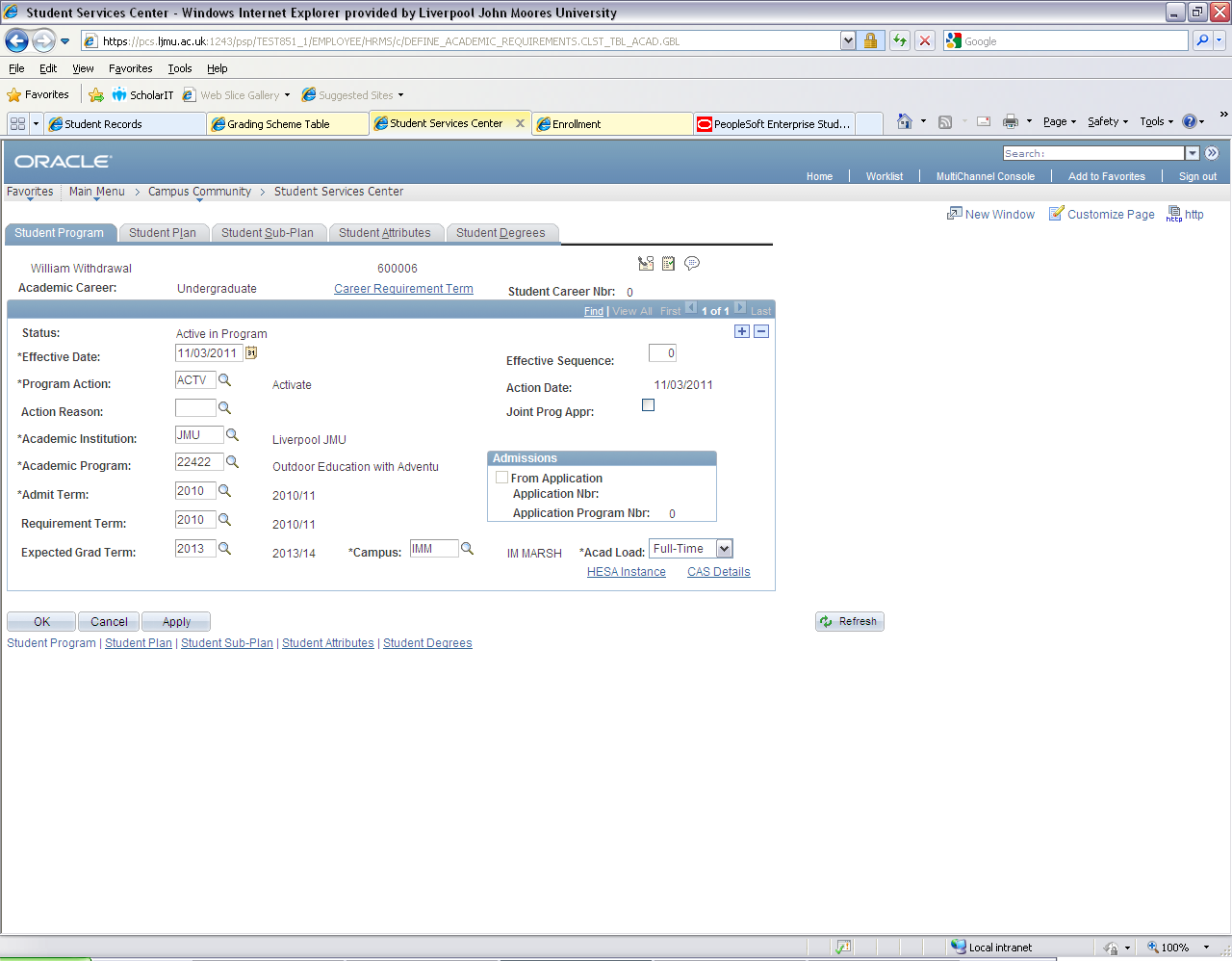 Student RegistrationOnce the student has presented themselves in person back at the Institution they will need to complete that Terms Student Registration form online. Class EnrolmentThe student should now be enrolled onto their Classes. Standard classes should be used for the new Term and Assignment Marks rolled over as per Section 4. See Enrollment Process documentation for How to Enrol.View the Resumption FormThe Change of Circumstance Resumption form will be created for each Resuming student overnight after the Return from Leave of Absence programme action has been added to the student record. Users are not required to view the Change of Circumstance Resumption form as part of the process, so the steps below are for information only.Navigation: Records and Enrollment>3cs Summary>Communication SummarySearch for the studentClick the Search button in the Selection Criteria. This will search for the letters that have been generated overnightThe search results will show the date that the letter process ran and completed.Click the View link. A new tab opens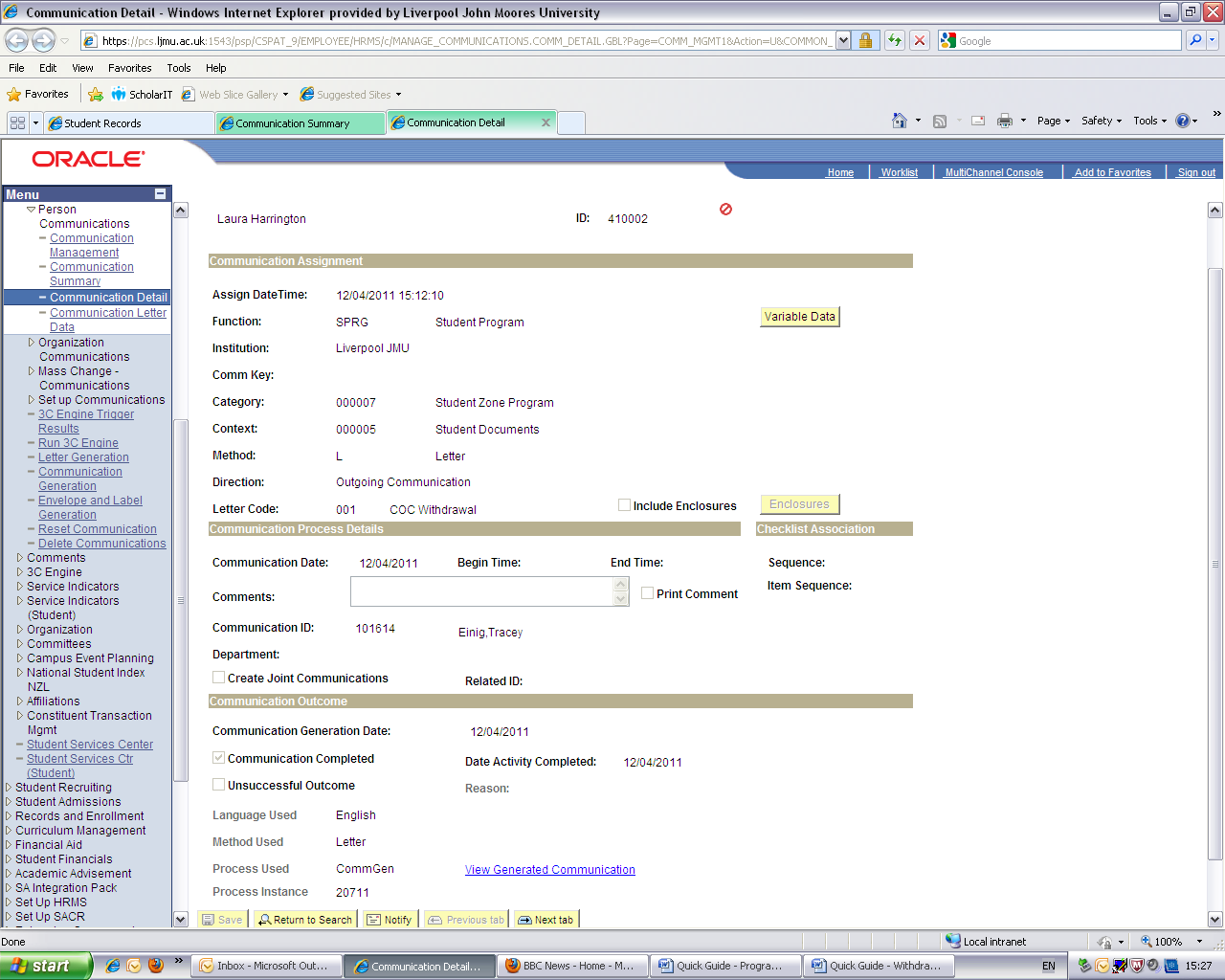 Click the  View Generated Communication link to view the Change of Circumstance – Resumption form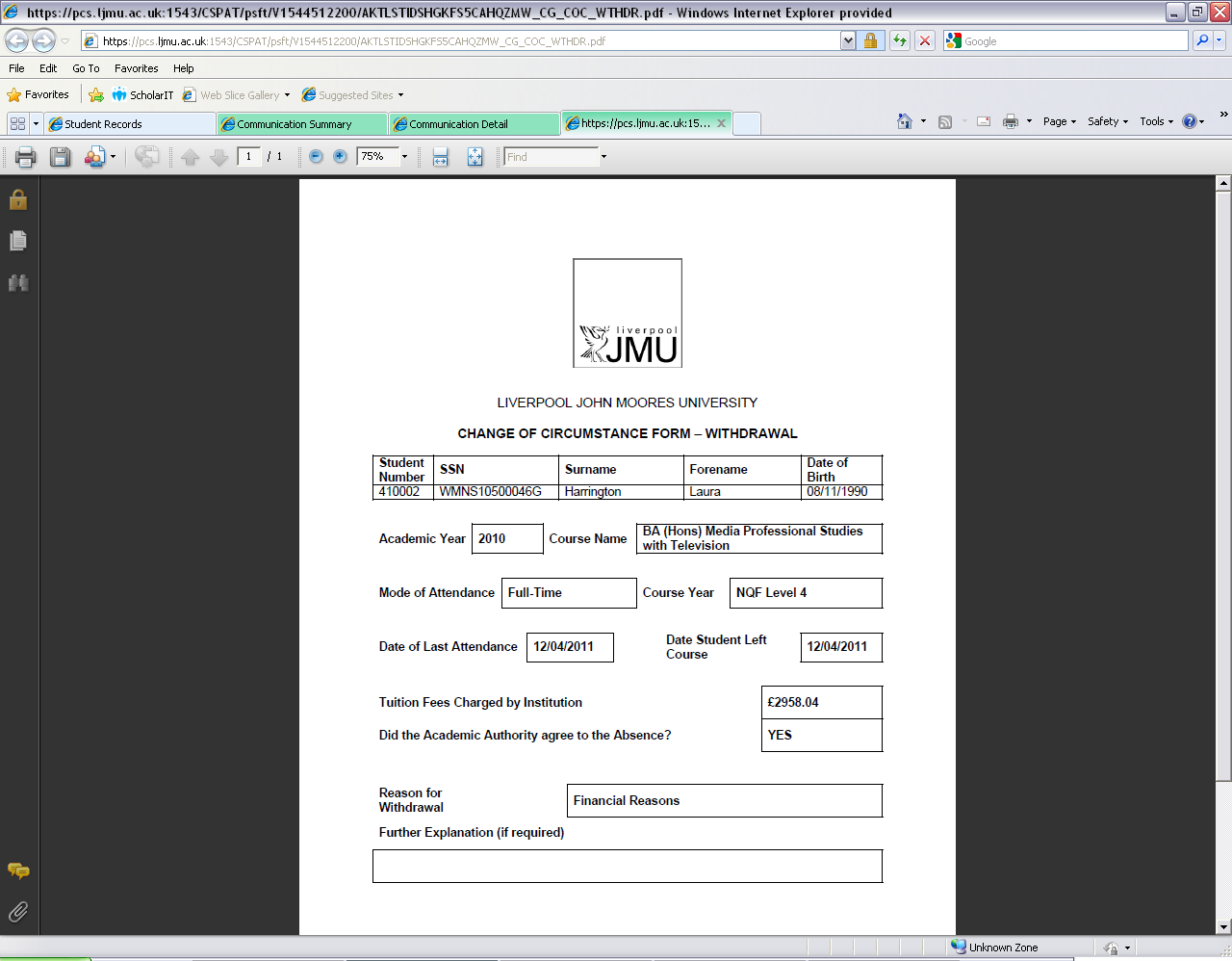 Version:Changes:Date:Version 2New Document 5th Dec 2013Version 2aMinor text changes19th May 2014